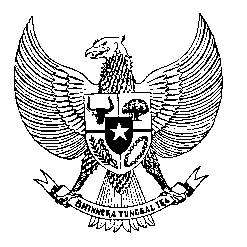 Permanent Missionof the Republic of Indonesia to the UN, WTO,and Other International Organizationsin GenevaStatement by the Delegation of the Republic of Indonesiaat the 42nd  Session of the UPR Working GroupConsideration of the UPR Report of Ghana24 January 2023President,Indonesia welcomes the delegation of Ghana and thanks them for their presentation.We commend Ghana for its extensive efforts in combatting poverty and improving access to healthcare, among others through its Livelihood Empowerment Against Poverty program. To further improve human rights in Ghana, Indonesia offers the recommendations:Take further measures to improve maternal healthcare services in public health facilities;Take further steps in addressing the issue of prison overcrowding; and Consider developing a national action plan on human rights, including in the business sector;Indonesia wishes the delegation of Ghana a successful review. I thank you.
(Max: …)